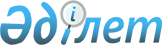 Об утверждении натуральных норм агрохимического обслуживания сельскохозяйственного производства
					
			Утративший силу
			
			
		
					Постановление Правительства Республики Казахстан от 20 декабря 2012 года № 1636. Утратило силу постановлением Правительства Республики Казахстан от 28 августа 2015 года № 680      Сноска. Утратило силу постановлением Правительства РК от 28.08.2015 № 680 (вводится в действие по истечении десяти календарных дней после дня его первого официального опубликования).      Примечание РЦПИ.

      В соответствии с Законом РК от 29.09.2014 г. № 239-V ЗРК по вопросам разграничения полномочий между уровнями государственного управления  см. приказ Министра сельского хозяйства Республики Казахстан от 31 марта 2015 года № 4-6/295.      Примечание РЦПИ!

      Вводится в действие с 1 января 2013 года.      В соответствии со статьей 69 Бюджетного кодекса Республики Казахстан от 4 декабря 2008 года Правительство Республики Казахстан ПОСТАНОВЛЯЕТ:



      1. Утвердить прилагаемые натуральные нормы агрохимического обслуживания сельскохозяйственного производства.



      2. Настоящее постановление вводится в действие с 1 января 2013 года и подлежит официальному опубликованию.      Премьер-Министр

      Республики Казахстан                       С. Ахметов

Утверждены             

постановлением Правительства   

Республики Казахстан      

от 20 декабря 2012 года № 1636  

Натуральные нормы агрохимического

обслуживания сельскохозяйственного производства 

1. Нормы положенности техники и оборудования для проведения

агрохимического обследования земель сельскохозяйственного

назначения, закладки и проведения опытов с агрохимикатами 

2. Нормы положенности приборов и лабораторного оборудования

для проведения агрохимического анализа почв и растений 

3. Нормы положенности химической посуды для проведения

агрохимического анализа почв и растений 

4. Нормы положенности химических реактивов для проведения

химических анализов при агрохимическом мониторинге земель 

5. Нормы положенности лабораторной мебели

для проведения агрохимического анализа почв и растений 

6. Нормы положенности оборудования для обработки результатов

агрохимического обследования 

7. Нормы положенности специальной одежды на одного сотрудника

при проведении агрохимического обследования почв и

агрохимического анализа почв и растений 

8. Норма затрачиваемого времени при агрохимическом

обслуживании сельскохозяйственного производства
					© 2012. РГП на ПХВ «Институт законодательства и правовой информации Республики Казахстан» Министерства юстиции Республики Казахстан
				№ п/пНаименование техники и (или) оборудованияЕдиница

измеренияКоличество на 100 тыс. га (на 1 опыт)Срок службы12345полевое агрохимическое обследованиеполевое агрохимическое обследованиеполевое агрохимическое обследованиеполевое агрохимическое обследованиеполевое агрохимическое обследование1Автомашина грузопассажирская, пригодная в полевых условияхшт.0,310 лет2Почвенный пробоотборник автоматический шт.0,310 лет3GPS-навигатор шт.1,310 лет4Бур тростевой шт.1,310 лет5Лопата штыковаяшт.0,61 год6Лопата совковаяшт.0,61 год7Рулетка, 200 мшт.0,31 годзакладка и проведение опытов с агрохимикатамизакладка и проведение опытов с агрохимикатамизакладка и проведение опытов с агрохимикатамизакладка и проведение опытов с агрохимикатамизакладка и проведение опытов с агрохимикатами1Автомашина бортовая (грузоподъемность 5 тонн)шт.0,02110 лет2Автомашина грузопассажирская, количество мест в кабине 5-7шт.0,02110 лет3Ранцевый опрыскиватель, 7,5 лшт.0,1045 лет4Бур почвенный, размер стакана 5*30 смшт.0,10410 лет№ п/пНаименование прибораЕдиницаизмеренияКоличество для выполнения 1000 анализов Срок службы123451Автоматический титраторшт.510 лет2Анализатор азота и белка по Къелдалюшт.110 лет3Аквадистилляторшт.1410 лет4Аппарат для встряхиванияшт.710 лет5Атомно-абсорционный спектрофотометршт.510 лет6Баня водяная (6-ти местная)шт.810 лет7Бидистилляторшт.510 лет8Весы аналитическиешт.105 лет9Весы лабораторныешт.155 лет10Измельчитель почвенных пробшт.510 лет11Измельчитель растительных пробшт.510 лет12Иономершт.710 лет13Инфракрасный анализаторшт.510 лет14Испаритель ротационныйшт.510 лет15Магнитная мешалкашт.710 лет16Муфельная печьшт.710 лет17Набор ареометровшт.710 лет18Пламенный фотометршт.610 лет19Пресс для отжима масла семян шт.510 лет20Спектрофотометршт.310 лет21Сушильный шкафшт.1410 лет22Термостат шт.1210 лет23Фотоколориметршт.1010 лет24Хроматограф газовыйшт.110 лет25рН-метршт.710 лет26Автоматизированная система для определения химического состава почв (фосфор и калий) по методам Чирикова и Мачигинашт.110 лет27Автоматизированная система для определения гумуса методом Тюринашт.110 лет28Автоматизированная система для определения гумуса тяжелых металлов в почвешт.110 лет29Автоматизированная система для определения химического состава растений, кормов и пищевого сырьяшт.110 лет30Автоматизированная система для определения тяжелых металлов в растительном материале, кормах, пищевом сырьешт.110 лет№

п/пНаименованиеЕдиница измеренияКоличество для выполнения 100 анализов12341Бутыль из светлого стекла 5000 мл с пробкойшт.32Бутыль к дозаторушт.143Бутыль стеклянный 5000 млшт.74Бутыль стеклянный 10000 млшт.145Бутыль стеклянный 20000 млшт.486Бюретка на 25 млшт.37Бюретка с двухходовым краном 10 млшт.48Бюретка с двухходовым краном 25 млшт.29Бюретка с краном 1-3-2-25-0,1шт.310Бюретка с одноходовым краном 10 млшт.1511Бюретка с одноходовым краном 25 млшт.912Бюретка с одноходовым краном 50 млшт.1813Бюретка с одноходовым краном 100 млшт.214Бюретка 1-5-2-100-0,2 с двухходовым краном автоматическим нулемшт.215Воронка Бюхнера фарфоровая № 2шт.116Воронка В-36-50-ХСшт.60217Воронка В-100-150-ХСшт.218Воронка В-150-230-ХСшт.219Воронка 75-110 хсшт.80020Воронка 100-200 хсшт.221Воронка делительная ВД-1-100 ХСшт.20422Воронка делительная ВД-3-250 ХСшт.123Воронка делительная ВД-3-1000 ХСшт.324Воронка делительная ВД-3-500 ХСшт.125Воронка делительная ВД-3-2000 ХСшт.126Воронка полипропиленовая В-150-230шт.227Воронка полипропиленовая В-75-110шт.10028Воронка лабораторная В-56-80шт.30029Груша резиновая с мягким наконечником 30 млшт.230Груша резиновая с мягким наконечником 50 млшт.531Груша резиновая с мягким наконечником 100 млшт.532Дозатор на 50 см3шт.233Дозатор на 100 см3шт.134Дозатор автоматический 1-10 млшт.435Дозатор автоматический 5-25 млшт.1636Капельница Шустера с клювиком 50 млшт.237Капельница с пипеткой 2-25 (Страшейна)шт.538Каплеуловительшт.2039Кассеты десятипозиционные с техническими емкостями на 100 млшт.6540Кассеты десятипозиционные с техническими емкостями на 200 млшт.7541Колба Бюнзена 2-2000-45/40шт.142Колба коническая КН-1-100-29/32шт.22743Колба коническая КН-1-250-29/32шт.24044Колба коническая КН-1-500-29/32шт.20245Колба коническая КН-1-250-29/32 с пробкойшт.40046Колба коническая КН-1-500-29/32 с пробкойшт.40047Колба коническая КН-1-250-29/32 со шлифомшт.10048Колба коническая КН-1-100 со шлифомшт.10049Колба коническая КН-1-100-34шт.50050Колба коническая КН-2-2000шт.251Колба коническая КН-3-250-34шт.30252Колба коническая КН-3-50шт.22053Колба коническая КН-3-100шт.20054Колба коническая КН-3-250шт.30055Колба коническая с взаимозаменяемым конусом 250 млшт.20456Колба мерная 1-50шт.31557Колба мерная 2-50шт.10058Колба мерная 2-2000шт.2359Колба мерная 2-100-1-хсшт.130460Колба мерная 2-250-1-хсшт.44461Колба мерная 2-1000-1-хсшт.11362Колба мерная 2-2000-1-хсшт.863Колба мерная 2-500-хсшт.32664Колба плоскодонная ТС 500 млшт.20065Колба плоскодонная П-2-1000шт.566Колба плоскодонная П-2-250-34шт.32067Колба плоскодонная Р 1-500 со шлифомшт.10068Кружка фарфоровая 250 млшт.369Кружка фарфоровая с носиком № 3 1000 млшт.570Мензурка 1000 мл с ручкой полипропиленоваяшт.971Мензурка 2000 мл с ручкой полипропиленоваяшт.872Микробюретка 1-1-2шт.373Микробюретка 1-1-5шт.774Микропипетка на 1 млшт.175Набор кювет для спектрофотометра LEKI SS 1105шт.276Набор пробирок для спектрофотометра PD 303шт.277Набор кювет для КФК-3278Палочка пластмассоваяшт.10079Палочка стеклянная длина 70 ммшт.10080Палочка стеклянная длина 180 ммшт.10081Палочка стеклянная длина 230 ммшт.11282Палочка стеклянная длина 250 ммшт.10083Пипетка градуированная 1-3-2-1шт.584Пипетка градуированная 1-3-2-2шт.585Пипетка градуированная 1-3-2-5шт.586Пипетка градуированная 1-3-2-10шт.587Пипетка градуированная 1-3-2-25шт.588Пипетка с одной отметкой 1-2-1шт.589Пипетка с одной отметкой 1-2-2шт.590Пипетка с одной отметкой 2а-2-5шт.591Пипетка с одной отметкой 2а-2-10шт.592Пипетка с одной отметкой 2а-2-25шт.593Пипетка с одной отметкой 2а-2-50шт.594Пипетка с одной отметкой 2а-2-15шт.595Пипетка с одной отметкой 2а-2-100шт.596Прибор для отмеривания жидкостей тип 2шт.397Прибор Сокслета в комплекте, колба НЭТ-500-64/45шт.1098Пробирка 150-200 мл, диаметр 10-15 ммшт.10099Пробирка дистилляционная на 300 мл, диаметром 42 мм, высотой 300 ммшт.100100Пробирка стеклянная термостойкая на 100 млшт.100101Пробирка градуированная со шлифом на 10 см3шт.100102Пробирка градуированная со шлифом на 25 см3шт.100103Пробирка ТМ на 100 см3шт.100104Пробирка стеклянная по ГОСТ 25336 с притертой пробкой диаметром 2 см, высотой 20 смшт.100105Пробка резиновая № 29шт.100106Промывалка лабораторнаяшт.1107Склянка из прозрачного стекла 1000 млшт.9108Склянка из темного стекла 500 млшт.1109Склянка из темного стекла 1000 млшт.10110Склянка из темного стекла 2000 млшт.1111Склянка из темного стекла 5000 млшт.2112Склянка с тубусом 5000 млшт.10113Склянка с тубусом 10000 млшт.2114Стакан В-1-100 с меткойшт.103115Стакан В-1-50шт.5116Стакан Н-1-400шт.5117Стакан В-1-600шт.5118Стакан В-1-250 со шкалойшт.27119Стакан В-1-1000шт.7120Стакан Н-1-1000 со шкалойшт.5121Стакан В-1-2000шт.5122Стакан фарфоровый 100 млшт.6123Стакан фарфоровый 1000 млшт.8124Стекло часовое 70 ммшт.100125Ступка фарфоровая с пестикомшт.1126Тигли высокие № 4шт.100127Тигли высокие № 5шт.100128Тигли фарфоровыешт.100129Трубка силиконовая диаметром 10 ммшт.32130Холодильник Либиха прямойшт.100131Холодильник ХШ-1-400-29/32шт.100132Холодильник ХШ-3-300-19/26шт.100133Цилиндр 1-10-2шт.5134Цилиндр 3-25-2шт.5135Цилиндр 3-50-2шт.5136Цилиндр 3-100-2шт.5137Цилиндр 3-250-2шт.13138Цилиндр 1-500-2шт.5139Цилиндр 1-1000-2шт.7140Чаша Конвеяшт.100141Чашка выпаривательная № 2, 50 млшт.160142Штатив для пробирокшт.4143Эксикаторшт.20№ п/пНаименование реактиваЕдиница измеренияКоличество для выполнения 100 анализов12341Алюминия окисьграмм900,02Аммиак водныймиллилитр2241,93Аммоний ванадиевокислыйграмм3,334Аммоний молибденовокислыйграмм176,65Аммоний хлористыйграмм10,06Антронграмм1,397Азотная кислотаграмм2253,38Аскорбиновая кислотаграмм21,29Аммоний углекислыйграмм128,610Ацетонграмм500,011Ацетилен газграмм1400,012Барий хлористыйграмм1,013Борная кислотаграмм80,014Бумага индикаторнаяполоска10015Вазелинграмм500,016Вата гигроскопическая (медицинская)грамм100,017Гидроксиламин гидрохлорид (солянокислый)грамм92,518Глицеринмиллилитр126,019Глюкозаграмм2,020Диэтиловый эфир, медицинский, фракции 40-70грамм14994,021Дитизон (дифенилтиокарбазон)грамм0,0222Железо металлическое восстановленноеграмм5,023Желатинграмм0,324Калий азотнокислыйграмм101,254825Калий гидроокисьграмм140,026Калий двухромовокислыйграмм412,027Калий хромовокислыйграмм1028Калий железистосинеродистыйграмм30,029Калий марганцевокислыйграмм5,030Калий сернокислыйграмм13,031Калий сурьмяновиннокислый, чграмм0,01332Калий хлористыйграмм495,1233Калий фосфорнокислый однозамещенныйграмм122,5734Калий йодистыйграмм130,835Калий роданистыйграмм100,036Калий углекислыйграмм9,037Кальций хлористыйграмм2000,038Квасцы алюмокалиевыеграмм100,039Квасцы железоаммонийныеграмм16,040Кобальт сернокислый 7 водныйграмм0,02041Марганец сернокислый 5-водныйграмм00,1742Магний сернокислый 7-водныйграмм25,043Медь сернокислая 5-водная II валентнаяграмм100,01644Метиленовый голубойграмм5,026645Метиловый красныйграмм1,302546Метиловый оранжевыйграмм0,0247Мурексидграмм1,048Натрий гидроокисьграмм7055,249Натрий лимоннокислый 5,5-водныйграмм140,050Натрий сернокислыйграмм1502,351Натрий сернокислый, двухводныйграмм0,35752Натрий уксуснокислый 3-водныйграмм187,553Натрий фтористыйграмм8,054Натрия диэтилдиокарбомат 3-водныйграмм1,7455Нитрохромазограмм1,056ПАН-индикаторграмм5,057Перекись водородаграмм75058Пропан-бутан газграмм5,059Селен аморфныйграмм437,060Серебро азотнокислоеграмм3,461Свинец азотнокислый II валентныйграмм0,5462Серная кислота грамм10533,18663Соль Мора (аммоний железо (II) сернокислое)грамм800,064Соляная кислотаграмм6514,3265Спирт этиловыймиллилитр3064,066Сплав Девардаграмм300,067МСО (ГСО) ионов цинкаампула168МСО (ГСО) ионов медиампула169МСО (ГСО) ионов марганцаампула170МСО (ГСО) ионов кобальтаампула171МСО (ГСО) ионов молибденаампула172МСО (ГСО) ионов никеляампула173МСО (ГСО) ионов железаампула174МСО (ГСО) ионов кадмияампула175МСО (ГСО) ионов свинцаампула176МСО (ГСО) ионов калияампула177ГСО чернозем обыкновенный тяжелосуглинистыйпакетик178ГСО темно-каштановая среднесуглинистаяпакетик179ГСО чернозем карбонатный среднесуглинистыйпакетик180ГСО зерна пшеницы молотой (ЗПМ-0,1)пакетик181ГСО злаковая травосмесьпакетик182ГСО крупа рисоваяпакетик183ГСО солома пшеничнаяпакетик184ГСО шорт соевыйпакетик185Стандарт-титр калий марганцево-кислый 0,1 нмиллилитр2000,086Стандарт-титр рН-метрииупаковка1 87Стандарт-титр гидроокиси натрияампула0,188Стандарт-титр серной кислоты (0,1 н)ампула0,589Стандарт-титр Трилона Бампула0,5 90Стандарт-титр барий хлористыйампула0,5 91Тиомочевинаграмм01,3992Тиосульфат натрияграмм62,43393Трилон Б (соль динатривая этилендиамин-N,N,N,'N'-тетрауксусная кислота 2-водная)грамм4865,294Уголь активированныйграмм1000,095Уксусная кислотамиллилитр4856,096Углерод четыреххлористыймиллилитр3041,0 97Фенилантраниловая кислота-N кислотаграмм50,098Фенолфталеинграмм0,799Фильтр обеззоленный «Синяя лента» 15 смштука6000100Фильтр обеззоленный «Белая лента» 18 смштука250101Фильтровальная бумагаграмм555,0102Формалинграмм30,0103Фенолграмм15,0104Фенол-2, 4-дисульфокислотаграмм50,0105Хлорная кислотаграмм176,0106Хлороформмиллилитр500,0107Хром темно-синийграмм0,5108Цинковая пыльграмм45,0109Цинк гранулированныйграмм0,0325110Цинк уксуснокислыйграмм46,0111Эфир петролейныймиллилитр10000,0112Эриохром сине-черный Рграмм0,2№ п/пНаименование лабораторной мебелиЕдиница измеренияКоличествоСрок службы123451Стол для весовшт.710 лет2Стол для титрованияшт.710 лет3Стол мойкашт.1410 лет4Стол островной химическийшт.710 лет5Стол физический приборныйшт.710 лет6Стол приборный с застекленной полкойшт.1410 лет7Стол пристенный физическийшт.1410 лет8Стол пристенный химическийшт.1410 лет9Стул лабораторныйшт.3510 лет10Шкаф вытяжнойшт.710 лет11Шкаф вытяжной демонстрационныйшт.710 лет12Шкаф вытяжной для муфельной печишт.710 лет13Шкаф для посудышт.1410 лет14Шкаф для реактивовшт.1410 лет№ п/пНаименование оборудованияЕдиница

измеренияКоличествоСрок службы

до списания123451Компьютершт.65 лет2Принтер черно-белый, А 4шт.25 летсоставление агрохимических картограмм по содержанию элементов в почвесоставление агрохимических картограмм по содержанию элементов в почвесоставление агрохимических картограмм по содержанию элементов в почвесоставление агрохимических картограмм по содержанию элементов в почвесоставление агрохимических картограмм по содержанию элементов в почве1Компьютершт.95 лет2Сканер, А 3шт.25 лет3Принтер цветной, А 3шт.25 лет4Принтер черно-белый, А 4шт.25 лет5Плоттер, размер печати 1118 ммшт.15 лет6Программное обеспечение ArcGisшт.1бессрочно №

п/п№

п/пНаименование предметов одеждыЕдиница измеренияКоличествоСроки ношенияСроки ношения1123455на проведение агрохимического обследования почвна проведение агрохимического обследования почвна проведение агрохимического обследования почвна проведение агрохимического обследования почвна проведение агрохимического обследования почвна проведение агрохимического обследования почвна проведение агрохимического обследования почв1Костюм х/бКостюм х/бштук111 год2БотинкиБотинкипара111 год3КурткаКурткаштук111 год4Палатка 4-х местнаяПалатка 4-х местнаяштук0,250,251 год5СпальникСпальникштук111 год6Перчатки хлопчатобумажныеПерчатки хлопчатобумажныепара10101 годна проведение агрохимического анализа почв и растенийна проведение агрохимического анализа почв и растенийна проведение агрохимического анализа почв и растенийна проведение агрохимического анализа почв и растенийна проведение агрохимического анализа почв и растенийна проведение агрохимического анализа почв и растенийна проведение агрохимического анализа почв и растений11Халат белыйштук11 год1 год22Халат темно-синего цветаштук11 год1 год33Перчатки противокислотныештук41 год1 год44Перчатки резиновыепара61 год1 год55Очки защитныештук11 год1 год66Респираторштук11 год1 год77Фартук прорезиненный с нагрудником противокислотныйштук11 год1 год№

п/пМероприятияКоличество 1231Проведение полевого обследования на 1000 га 5,0-16,15 человеко-дней 2Проведение химического анализа почв на 1000 га (200 образцов почвы)16 человеко-дней3Составление агрохимических картограмм на 1000 га (масштаб 1:10000)0,13-0,76 человеко-месяц4Составление агрохимических картограмм на 1000 га (масштаб 1:25000)0,02-0,16 человеко-месяц